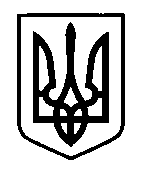      УКРАЇНА    Прилуцька міська рада     Чернігівська область    Управління освіти Про покладення функційуповноваженої особи управління освіти Прилуцької міської ради на Ковальчука О.В.Керуючись статтею 11  Закону України «Про публічні закупівлі» від 25 грудня 2015 року № 922-VIII (із наступними змінами і доповненнями)НАКАЗУЮ:Покласти функції уповноваженої особи відповідальної за організацію та проведення процедури закупівлі управління освіти Прилуцької міської ради на фахівця з публічних закупівель централізованої бухгалтерії управління освіти Прилуцької міської ради Ковальчука Олександра Валерійовича.Контроль за виконанням наказу залишаю за собою.В.о. начальника управління освіти міської ради					         О.П. КолошкоЗ наказом ознайомлений                                                                   О.В. Ковальчук30 липня 2021 року              НАКАЗ          м. Прилуки                               № 93